Publicado en Marbella el 19/10/2018 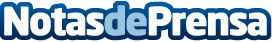 Europrestige habla del mercado inmobiliario en Marbella 2018Durante los últimos años se ha producido un incremento sustancial dentro del mercado inmobiliario residencial en Marbella. ¿Las causas?Datos de contacto:ALVARO GORDO951650484Nota de prensa publicada en: https://www.notasdeprensa.es/europrestige-habla-del-mercado-inmobiliario-en Categorias: Inmobiliaria Andalucia Turismo http://www.notasdeprensa.es